STUDENT SERVICES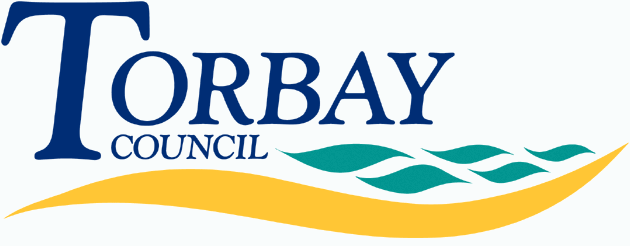 Children starting in year 7 at secondary school in September 2018 (on time applications)Below are the admissions criteria (in descending order of priority) together with the number of places allocated under that criterion:Last place allocatedTorquay AcademyPlaces available: 264Total number of preferences for places557First preferences considered343First preferences allocated (percentage allocated)257 (75%)Second preferences considered134Second preferences allocated (percentage allocated)4 (3%)Third preferences considered 80Third preferences allocated (percentage allocated)3 (4%)CriterionNumber of places allocatedChildren with a Statement of Special Educational Needs or an Education, Health and Care Plan which names the Academy.7Looked after children or children who were previously looked after but immediately following being looked after became subject to an adoption, child arrangements or special guardianship order.                      7Students qualifying for a place in the Football Academy8Students qualifying for a place in the Performing Arts Academy5Children who will have a sibling on roll at the Academy at the time of application 90Children of staff at the school where directly employed for two or more years and/or recruited to fill a vacant post where there is a demonstrable skill shortage1Other children living in the designated area served by the Academy146Other children living outside the designated area0Children allocated as the closest suitable school to the home address with a place available0TOTAL264CriterionDistance from school (if used as tie-break)Other children living in the designated area served by the Academy1.197 milesNumber of places still available on National Offer Day0